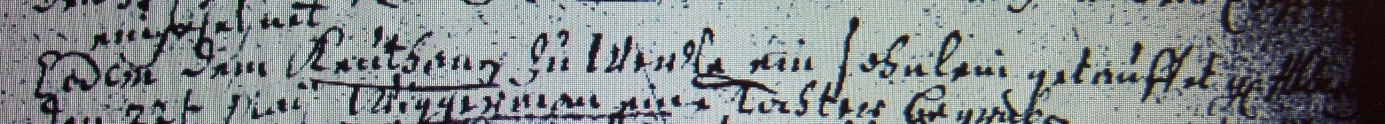 Kirchenbuch Heeren 1684; ARCHION-Bild 4 in „Taufen etc.1683 - 1714“Abschrift:„eodem (am selben Tage, d.h. 11. April, KJK) dem Keuthan zu Werve ein Söhnlein getauft gt. Albert“.